民泊サービスを利用する方へ宿泊時の注意事項出火防止対策にご協力をお願いします。【コンロ・ストーブ等の使用方法・取り扱い上の注意】備え付けの器具や鍋などの調理用品以外の使用はご遠慮ください！１　使う前に取り扱い方法を確認。２　調理中はコンロから離れない。３　ストーブの近くに燃える物を近づけない。（給油が必要な時は緊急連絡先にご連絡ください。）※火災が多く発生しています。危険な取り扱いは止めて、使用方法が不明な場合は連絡先にご確認ください。民泊サービスを利用する方へ宿泊時の注意事項出火防止対策にご協力をお願いします。【喫煙ルールを守りましょう】屋内（又は敷地内）は禁煙です。喫煙される場合は、吸い殻は所定の吸い殻入れに捨ててください。（火災の原因となりますので、吸い殻をゴミ箱にすてないでください。）※たばこの火は水の入った灰皿で消してください。決められた場所以外ではたばこを吸わないでください。民泊サービスを利用する方へ宿泊時の注意事項出火防止対策にご協力をお願いします。【消火器の使用方法】安全ピンを指にかけ、上に引き抜く。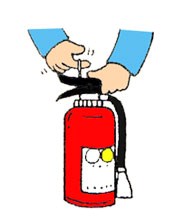 ホースをはずして火元に向ける。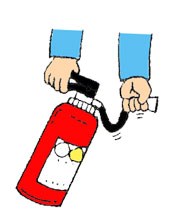 レバーを強く握って噴射する。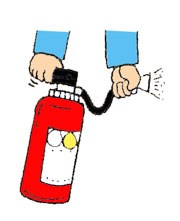 ● 火元にいきなり近づくのではなく、ホウキで掃くような動きで、徐々に近づいていきましょう。● 近づく際には姿勢を低くし、煙や炎から身を守りましょう。● 室内で使用する際には、必ず出口（退路）を背に消火しましょう。● 屋外で使用する際には、風上から使用しましょう。● 住宅用消火器の放射時間はおよそ１０～１５秒ほど、放射距離はおよそ３～５ｍほどです。●大声で「火事だー！！」「誰か助けてー！！」と叫び必ず周囲の人に助けを求めてください。民泊サービスを利用する方へ消火器等設置場所及び避難経路図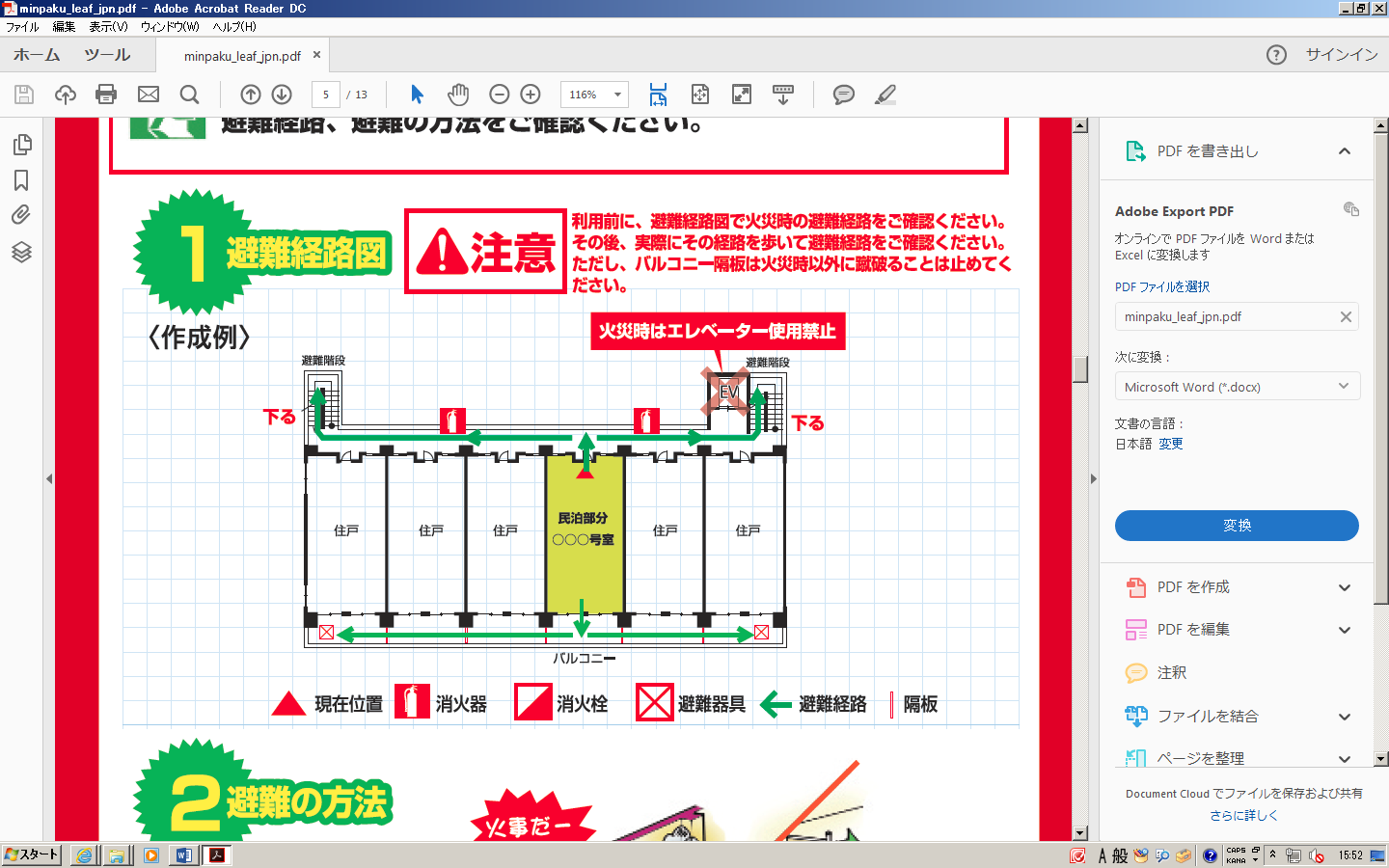 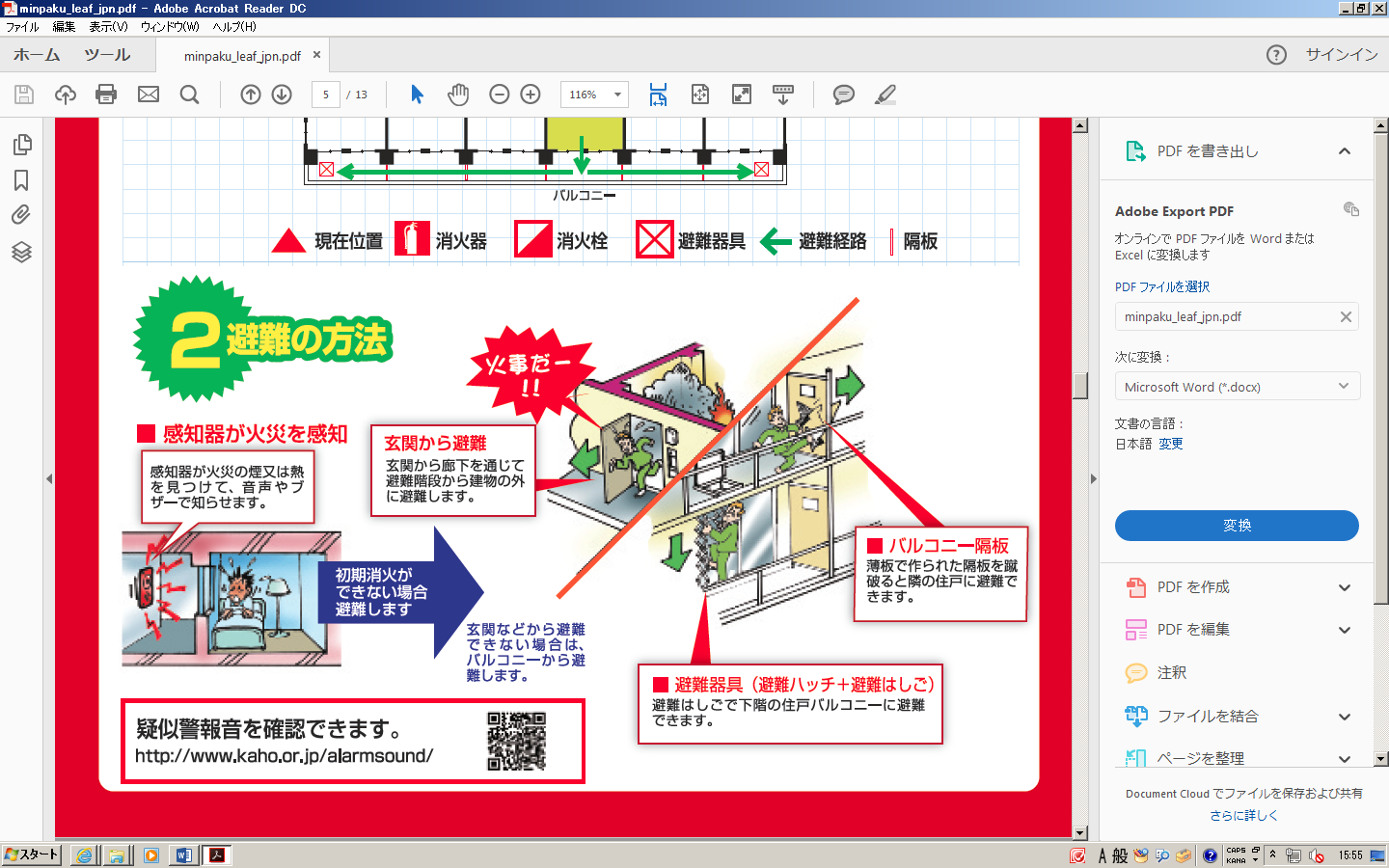 民泊サービスを利用する方へ１１９番通報シート火災が発生した場合など緊急時は、すぐに１１９番通報してください。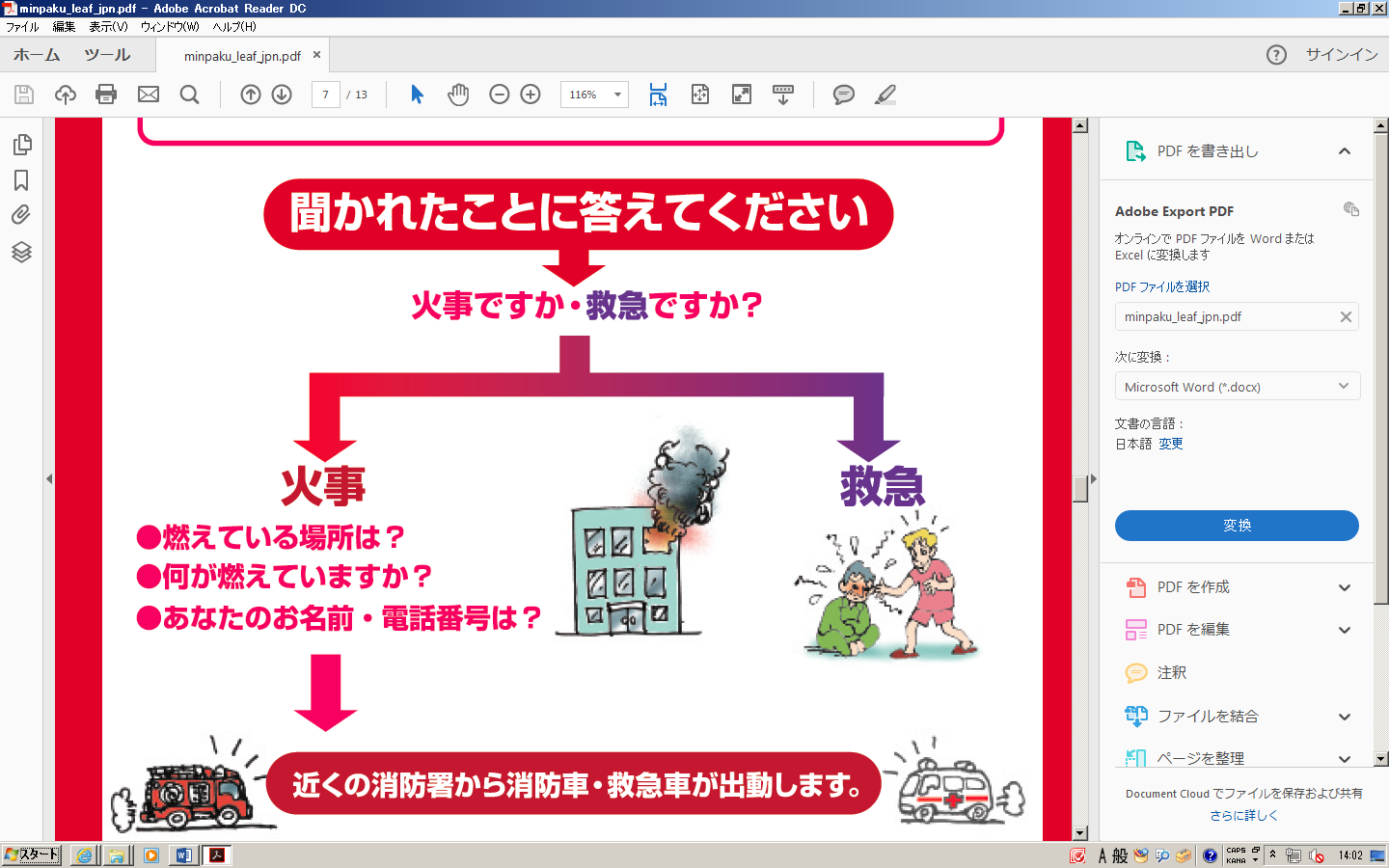 民泊サービスを利用する方へ宿泊時の確認事項以下の項目においてチェック☑をお願いします。本シートはご記入の上、部屋に置いてお帰りください。コンロ・ストーブ等の使用方法、取扱上の注意点は　 理解できましたか。喫煙ルールは理解できましたか。消火器の位置、使用方法は確認しましたか。避難経路、避難の方法は確認しましたか。１１９番通報シートは確認しましたか。署名　　　　　　　　